What Did Stars Give Us Video QuestionsAs you watch the each of the videos, answer the following questions:Threshold 3: New Chemical ElementsThreshold 3: New Chemical ElementsQuestionsNotesHow did we get elements other than hydrogen and helium?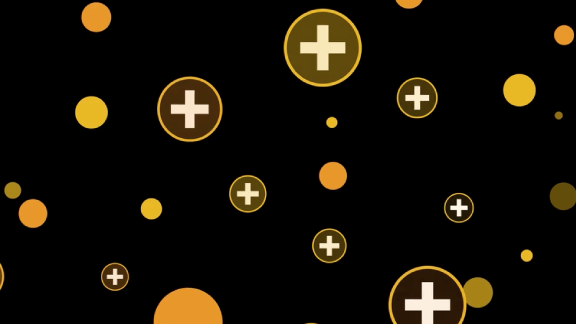 What was the universe like 200 million years after Threshold #2?What atomic matter existed in the universe, and what type of matter were they?What does inert mean?Why was this a problem?What did the universe need?What ingredients were needed for new chemical elements?Explain how aging and dying stars create new elements?What is created by a supernova?.What are the Goldilocks Conditions for New Chemical Elements?Summary (What is the BIG idea presented in the video):Summary (What is the BIG idea presented in the video):What Did Stars Give Us?What Did Stars Give Us?QuestionsNotesWhat elements are produced in aging and dying stars?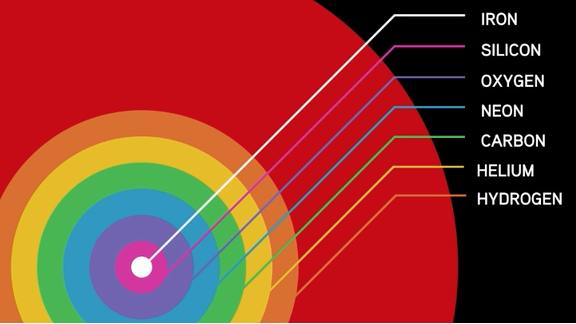 Where did all the other elements come from?What did the cooling of the universe allow?How hot is the surface of the sun?What temperature do you need to get Carbon?  To get Iron?What happens as stars begin to run out of fuel?What is a supernova, and what does it do?What might the star of Bethlehem have been?Compare the percentage of Hydrogen and Helium to all other elements.Summary (What is the BIG idea presented in the video):Summary (What is the BIG idea presented in the video):